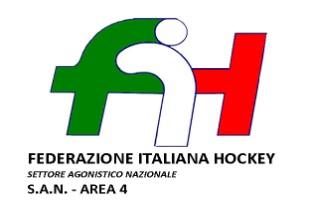 Cagliari, 13 Marzo 2019COMUNICATO N°48 CALENDARIO CAMPIONATO RITORNO U14FVi comunichiamo il calendario del girone di ritorno del Camp. U14F.Squadre partecipanti:S.G. AMSICORA - CUS CAGLIARI                                                                                                              Cordiali saluti,                                                                                                          SAN 4 SARDEGNA28/04/19CUS CAGLIARI - AMSICORALODDOh 11.00